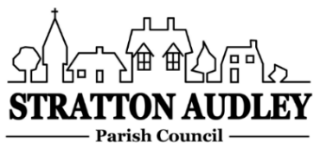 To Members of the Council: you are summoned to attend a virtual meeting of Stratton Audley Parish Council on Wednesday 5th May 2021 at 7.00pm.  Meeting details and password will be circulated by invitation prior to the start of the meeting.AGENDATo elect Chairman and appoint Vice ChairmanApologies for absence – to receive apologies and to note reasons for absence Declarations of interest – to receive any declarations of interest from Councillors relating to items on the Agenda, in accordance with the Council’s Code of ConductTo approve the minutes of the previous meetingUpdate on Previous Parish mattersUpdate on virtual meetings Launton Road resurfacingHedge row on Bicester Rd 20’s plenty signage, Tree Planting & Allotments Wild flower planting Grass CuttingCDC Surface Water Flooding Thames Water update incl. Camera Survey EWR various.FinanceTo consider invoices for paymentTo agree the end of year accountsTo note the comments (if any) of the internal AuditorTo authorise the Chairman to sign the Annual Governance statementTo note the Council’s current financial positionParish Matters not otherwise mentioned under section 5 above:Delayed Annual Meeting of the Parish20 MPH village speed restriction discussionIdentifying disused PathsReplacement of Defibrillator Battery Waste land Proposal – Top of Stoke Lyne Road Village Day Summer 2021Covid recovery plansPlanning –As registered at the date of the meeting includingDecisionsItems for information or next Agenda only – all items for the next agenda to be submitted to the Clerk as soon as possible please.The date of the next meeting – 7th July 2021.Anne Davies, Clerk to the Council6 Greystones Court, Kidlington Oxon OX51AR	strattonaudley.parishclerk@gmail.com21/01224/OUTBicester MotionOutline planning application for Automotive Experience Quarter comprising Commercial, Business and Services uses (Class E), Light Industrial (Class B2), Local Community and Learning Uses (Class F) and vehicle circuits (Sui Generis) with all matters reserved aside from that of access).21/00959/TCAThe Old Rectory Launton Road Stratton Audley OX27 9ASG1 - Leylandii, Remove all Leylandii to ground level, replant with native deciduous species. G2- Leylandii, Remove all Leylandii to ground level, replant with native deciduous species.22/04/2021Case Officer Assigned21/00613/HPA15 Glen Close Stratton Audley Bicester OX27 9BYSingle storey rear extension - height to eaves 2.65m, overall height 3.65m, length 6m07/04/2021Under Consultation21/01111/LB8 Stratton Audley Manor Mill Road Stratton Audley OX27 9ARReplacement windows29/03/2021Under Consultation21/00864/F4 The Bradburys Stratton Audley OX27 9ASErection of garden room extension, extension to form boot room, insertion of additional roof windows11/03/2021Under Consultation21/00740/TCA4 The Bradburys Stratton Audley OX27 9AST1 x Crab Apple; leans over path and drops fruit on path - Remove. T2 x Horse Chestnut- Prune back to previous points, approx 1.5m shoots. T3 x Maple - Tidy up previous pruned limbs on the top and tidy up remaining tree by 1.5m. T4 x Apple tree - Prune. T5 x Horse Chestnut; diseased tree which has been cut back a lot in the past, casts a lot of shade in the garden - Remove. T6 x Goat Willow; self seeded, leaning towards neighbouring property - Remove. T7 x Apple tree; leans and is propped up at the moment - Remove. T8 x Cherry - Reduce by up to 1.5m T9 x Beech - Reduce by up to 1.5m T10 x Small Weeping Acer - Remove.21/00519/F3 The Green Barn Stoke Lyne Road Stratton Audley Bicester OX27 9ATRETROSPECTIVE - Erection of new detached dwelling house - this application seeks to amend the original dwelling design from 16/00366/REM and Appeal APP/C3105/W/16/3154107 - re-submission of 20/03426/F16/02/2021Under Consultation21/00388/FApproved1 Willows Lodge Stratton Audley OX27 9BQProposed partial demolition of existing detached garage and garden room. Construction of two storey side extension and single storey rear extensions (Re-submission of 20/00739/F)